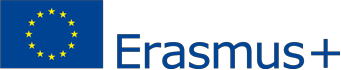 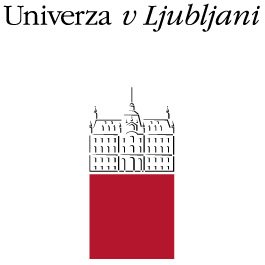 JAVNI RAZPIS ZA SOFINANCIRANJE MOBILNOSTI OSEBJA ZA NAMEN POUČEVANJA (IN USPOSABLJANJA) NA VISOKOŠOLSKIH PARTNERSKIH INSTITUCIJAH V TUJINI V OKVIRU PROGRAMA ERASMUS+  (študijsko leto 2023/24)UvodnoNa podlagi odobrenih sredstev Evropske komisije je Univerza v Ljubljani podpisala sporazum s Centrom RS za mobilnost in evropske programe izobraževanja in usposabljanja (CMEPIUS), v okviru katerega objavlja Razpis za sofinanciranje mobilnosti učnega osebja (tako za izvedbo predavanj učnega osebja Univerze v Ljubljani v tujini, kakor tudi za zaposlene iz tujih podjetij, ki jih članice Univerze v Ljubljani povabijo, da pri njih opravljajo pedagoško dejavnost). Mobilnost osebja za namen poučevanja (Erasmus+ STA)/ in usposabljanja (»Staff mobility for teaching / and training«) v okviru programa Erasmus+ med programskimi državami (KA131) se nanaša na mobilnost učnega osebja visokošolskih institucij z namenom izvajanja pedagoških obveznosti / in usposabljanja na instituciji gostiteljici v tujini ali na daljavo.Programske države, ki sodelujejo v programu Erasmus+ mobilnosti med programskimi državami, so članice Evropske unije, Islandija, Lihtenštajn, Norveška, Turčija, Republika Severna Makedonija in Srbija.Partnerske visokošolske institucije so institucije iz katerekoli programske države, ki so nosilke listine ECHE in s katerimi ima Univerza v Ljubljani podpisan Erasmus+ medinstitucionalni sporazum za mobilnost pedagoškega osebja z namenom poučevanja (in usposabljanja).V okviru tega razpisa je mogoče odobriti Erasmus+  sofinanciranje za:mobilnosti pedagoškega osebja Univerze v Ljubljani, da na partnerski instituciji v programski državi (ali na daljavo) izvede mobilnost z namenom poučevanja;mobilnosti pedagoškega osebja Univerze v Ljubljani, da na partnerski instituciji v programski državi (ali na daljavo) izvede mobilnost z namenom poučevanja v kombinaciji z aktivnostjo usposabljanja med istim obdobjem v tujini;mobilnosti zaposlenih iz javnih ali zasebnih organizacij iz programskih držav, ki so aktivni na trgu dela ali področju izobraževanja, usposabljanja in mladine (npr. javno ali zasebno, malo, srednje ali veliko podjetje; raziskovalni inštituti; šola, zavod ali center za izobraževanje na katerikoli ravni…), ki jih članice Univerze v Ljubljani povabijo z namenom opravljanja pedagoške dejavnosti.Cilji tovrstne mobilnosti so:izboljšanje kompetenc, ki so povezane s strokovnimi profili; širše razumevanje praks, politik in sistemov, na področju izobraževanja in usposabljanja okrepljene zmogljivosti za uvedbo sprememb glede posodobitev in mednarodenga sodelovanja v izobraževalnih organizacijah;izboljšanje kakovosti dela in aktivnosti v korist študentov;okrepljena podpora in spodbujanje dejavnosti mobilnosti za študente;večje možnosti za strokovni in poklicni razvoj;izboljšanje znanja tujih jezikov; povečanje motivacije in zadovoljstva pri vsakdanjem delu.Organizacija gostiteljica se mora strinjati s programom nalog, ki ga bo opravljal gostujoči učitelj, kar potrdi s podpisom Sporazuma za mobilnost osebja z namenom poučevanja /in usposabljanja (Staff Mobility Agreement for Teaching/and Training) pred začetkom obdobja mobilnosti. Upravičeni prijavitelji in osnovni pogoji, ki jih morajo prijavitelji izpolnjevatiPrijavitelj mora izvajati mobilnost v sodelujoči programski državi, ki ni država organizacije pošiljateljice ali država stalnega prebivališča prijavitelja.Prijavitelj na ta razpis je lahko:zaposleni na Univerzi v Ljubljani (v delovnem razmerju, ki ustreza Zakonu o delovnih razmerjih − zaposleni za določen/nedoločen čas, polno ali delno). Če je udeleženec hkrati v delovnem razmerju na drugem visokošolskem zavodu oziroma višji strokovni šoli mora predložiti potrdilo tega zavoda oz. šole, da za isto mobilnost ni prejel sofinanciranja drugega delodajalca.zaposleni iz javnih ali zasebnih organizacij iz programskih držav, pri čemer mora biti državljan programskih držav ali državljan druge države, ki je zaposlen in živi v programski državi.Prednost pri izboru imajo zaposleni, ki se prijavijo na Erasmus+ mobilnost prvič.Prijavitelj mobilnost lahko izvede na katerikoli visokošolski instituciji v programski državi, ki je nosilka ECHE listine in s katero ima članica sklenjen veljaven Erasmus+ medinstitucionalni sporazum. Izjema so vabljeni predavatelji iz javnih ali zasebnih organizacij iz programskih držav. Seznam sklenjenih Erasmus+ medinstitucionalnih sporazumov je na voljo pri Erasmus+ koordinatorji na članicah. Obdobje fizične mobilnosti v tujini lahko zaposleni kombinira z izvedbo virtualne mobilnosti, do skupnega trajanja največ 2 meseca, pri čem virtualni del mobilnosti ni financiran s sredstvi Erasmus+.Trajanje posamezne mobilnostiNa razpis je mogoče prijaviti mobilnosti, ki bodo izvedene od 1.10.2023 do najkasneje 30.6.2024. Dotacija se ne sme dodeliti za aktivnosti, ki so se že končale v času oddaje vloge za dotacijo in za katere ni bila izdana pogodba o Erasmus+ financiranju pred začetkom mobilnosti.Skupno trajanje obdobja mobilnosti v okviru tega razpisa ne sme presegati 2 mesecev (60 dni) in mora trajati najmanj 2 zaporedna dneva za posamezno dejavnost mobilnosti. Dnevom mobilnosti se lahko doda največ en dan (oziroma dva dni pri zelenem potovanju) za pot pred prvim dnem dejavnosti v tujini in/ali en dan (oziroma dva dni pri zelenem potovanju) za pot po zadnjem dnevu aktivnosti.Mobilnost se ne sme začeti v petek in ne končati v ponedeljek ter mora potekati strnjeno.V primeru izvedbe mobilnosti z namenom poučevanja mora poučevanje zajemati vsaj 8 ur poučevanja na teden (ali za katero koli krajše obdobje bivanja). Obdobje v tujini lahko združuje dejavnosti poučevanja in usposabljanja. V tem primeru se obseg poučevanja zmanjša na 4 ure poučevanja na teden (ali kakršno koli krajše obdobje obiska). Namen usposabljanja pedagoškega osebja (v kombinaciji s poučevanjem) je razvijati pedagoške spretnosti in spretnosti na področju oblikovanja učnih načrtov. Za vabljeno osebje iz podjetij ni določeno najmanjše število ur poučevanja.Če mobilnost traja dlje od enega tedna, mora biti minimalno število ur poučevanja sorazmerno s trajanjem mobilnosti v tistem tednu (1,6 pedagoške ure na dan pri STA in 0,8 pedagoške ure na dan pri STAT.)Erasmus+ finančna dotacija za mobilnost osebja z namenom poučevanja (in usposabljanja)Erasmus+ STA finančna dotacija je namenjena kritju potnih stroškov in stroškov bivanja v tujini.Najvišji znesek dotacije predstavlja vsoto dotacije za bivanje in dotacije za pot. V skladu s slovensko zakonodajo se prijavitelju izplača dotacija v višini dejanskih stroškov, skladno z obračunanim potnim nalogom. Pogoj za financiranje mobilnosti je, da se zaposleni za celotni čas mobilnosti nahaja v kraju gostujoče institucije.V okviru tega razpisa veljajo pri odobritvi Erasmus+ financiranja za mobilnost osebja z namenom poučevanja (in usposabljanja) naslednje omejitve:odobrenim prijaviteljem (učiteljem UL in gostujočim strokovnjakom) se odobri Erasmus+ STA financiranje za največ 30 dni (izključujoč dneve za pot)izjema so učitelji, ki potrebujejo daljšo mobilnost za namen habilitacije. Tem učiteljem, se na podlagi potrdila, podpisanega s strani dekana in kadrovske službe odobri financiranje za največ 60 dniučitelj lahko izvede več mobilnosti do skupne vsote 30 dni (izključujoč dneve za pot), a na posamezni instituciji le po eno mobilnostker se mobilnosti v okviru tega projekta financirajo iz projekta 2022, se v maksimalno kvoto 60 dni Erasmus+ mobilnosti na zaposlenega prišteva že izvedena mobilnost v okviru razpisa Erasmus+ mobilnosti za namen poučevanja v študijskem letu 2022/23 (upošteva se poročano in ne le financirano obdobje). Skupno trajanje izvedene Erasmus+ mobilnosti za osebje v študijskem letu 2022/23 in 2023/24 torej ne sme presegati 60 dni (izključujoč dneve za pot).Tabela 1: Najvišji zneski Erasmus+ dotacije  za bivanje glede na državo mobilnosti ;Pri izračunu (najvišje)dotacije za pot se uporabi kalkulator razdalj ( zračna linija), ki je dostopen na povezavi: http://ec.europa.eu/programmes/erasmus-plus/tools/distance_en.htm. Način prevoza ne vpliva na izračun. Za končni izračun se upošteva dejanski strošek (razviden iz finančne dokumentacije) do višine najvišjega zneska.Tabela 2: Izračun dotacije za pot na udeleženca glede na oddaljenost (po kalkulatorju Erasmus) gostujoče institucije. V izračunu se za kraj odhoda upošteva sedež UL; LjubljanaVišja dotacija za zeleno potovanje bo v okviru tega razpisa dodeljena zaposlenim, ki bodo večino poti v kraj mobilnosti in nazaj potovali z avtobusom, vlakom, s plovilom in/ali drugim skupinskim prevozom (npr. GoOpti ...). Višja dotacija za zeleno potovanje bo zaposlenemu dodeljena po zaključku mobilnosti, ob predložitvi ustreznih dokazil o načinu potovanja. Zaposlenemu se lahko za izvedbo zelenega potovanja dodeli do dodatno največ 4 financirane dni za pot ( za standardno potovanje do največ 2 dni), če bo iz dokazil razvidno, da je za izvedbo zelenega potovanja dejansko potreboval dodatne dneve.Upravičeni stroški so:Dotacija za bivanje: dnevnice, namestitev, lokalni prevoz in zdravstveno zavarovanje za tujino.Dotacija za pot: javni prevoz ali prevoz z osebnim avtomobilom od kraja bivanja do kraja mobilnosti na dan prihoda in odhoda.Postopek prijaveZaposleni oddajo prijavo za ERASMUS+ STA na svoji matični članici.Matična članica zbir potrjenih prijav posreduje v predpisani Excel tabeli Univerzitetni službi za mednarodno sodelovanje preko odlagalnega mesta na Sharepointu najkasneje do 1.9.2023.Vsaka mobilnost je upravičena do dodelitve zgolj ene dotacije iz proračuna EU.Dotacija ne sme biti namenjena ali uporabljena za ustvarjanje dobička za prejemnika. Finančni prenosi morajo biti transparentni, sledljivi in dokazljivi.Dovoljena je mobilnost visokošolskega osebja, ki za obdobje mobilnosti ne prejme dotacije EU (zero-grant), pri čemer pa lahko izkoristi prednosti programa ERASMUS+.Osebe s posebnimi potrebami lahko zaprosijo za sofinanciranje dodatnih stroškov, ki bi utegnili nastati v času mobilnosti. Način razporejanja sredstevUniverzitetna služba za mednarodno sodelovanje Univerze v Ljubljani bo sprejemala prijave članic do 1.9.2023. Če do tega roka ne bomo prejeli zadostnega števila vlog, bo razpis odprt do zapolnitve prostih mest oziroma do porabe razpoložljivih sredstev in najkasneje do zaključka upravičenosti razpisa. Te (naknadne) vloge se bodo obravnavale glede na datum prejema prijave.Če bo na razpis do 1.9.2023 prispelo več prijav, kot je prostih mest oziroma razpoložljivih sredstev, bo Univerza v Ljubljani dodatno omejila financiranje po naslednjih merilih;število financiranih Erasmus+ (STA/STAT/STT) mobilnosti na zaposlenega število financiranih dni Erasmus+ (STA/STAT/STT) mobilnosti na zaposlenegaprednost pri odobritvi financiranja imajo prijavitelji, ki še nikoli niso izvedli Erasmus+ mobilnostiO izboru in morebitnih omejitvah financiranja bodo prijavitelji (po elektronski pošti) obveščeni s sklepom, ki ga bo izdala Univerzitetna služba za mednarodno sodelovanje predvidoma najkasneje do 27.9.2023. V primeru naknadne prijave se sklep o odobritvi prijave izda v 15 dneh po prejemu prijave (v primeru odprtega roka razpisa).Izbrani kandidati bodo imeli možnost zaprositi za Erasmus+ finančno dotacijo. Pogoj za odobritev Erasmus+ STA /STAT dotacije je pravočasno in ustrezno oddana spletna vloga preko portala VIS, na podlagi katere bomo izdali Sporazum o Erasmus+ finančni dotaciji.Pogoj za izplačilo Erasmus+ dotacije je prav tako izdan potni nalog na matični fakulteti. Odgovornost zaposlenega je, da si uredi potni nalog za službeno potovanje pred začetkom mobilnosti, skladno z navodili matične članice.Zaposlenim, ki pred mobilnostjo ne bodo imeli izdanega Sporazuma o Erasmus+ STA/STT dotaciji in urejenega potnega naloga na matični fakulteti, ne bomo mogli izplačati Erasmus+ dotacije!Odobritev financiranja Erasmus+ STA/STAT mobilnosti bo potekalo do porabe sredstev, dodeljenih s strani Nacionalne agencije.Oddaja spletne vloge za dodelitev Erasmus + STA dotacije Vsi izbrani kandidati, katerim bo odobrena možnost prijave za Erasmus+ STA finančno dotacijo, bodo morali po prejemu sklepa o izboru in vsaj 10 dni pred pričetkom mobilnosti, oddati spletno prijavo za Erasmus+ STA dotacijo. Dostop do spletne vloge bodo imeli le izbrani kandidati, na naslovu;https://studij.uni-lj.si/finpomoczaposleni/finpomoczap_prva.asp V spletni vlogi se poleg osebnih podatkov in informacij o mobilnosti odda tudi  Sporazum za mobilnost učnega osebja  (Erasmus + Staff mobility for teaching/and training; Mobility  Agreement *), ki je potrjen s strani odgovorne osebe na matični članici in institucije gostiteljice. Po oddani popolni spletni vlogi se kandidatom na elektronski naslov posreduje Pogodbo o Erasmus+ STA dotaciji. Ustrezna in popolna spletna vloga ter podpisana pogodba pred začetkom mobilnosti sta pogoj za prejem dotacije.*Sporazum za mobilnost učnega osebja z namenom poučevanja vsebuje informacije o predavatelju, instituciji pošiljateljici/podjetju in podatke institucije gostiteljice. S podpisom tega dokumenta predavatelj, institucija pošiljateljica/podjetje in institucija gostiteljica potrjujejo svoje strinjanje s predlaganim sporazumom za mobilnost. Matična visokošolska institucija podpira mobilnost osebja kot del svoje strategije posodabljanja in internacionalizacije in jo bo obravnavala kot komponento pri kakršni koli evalvaciji oziroma ocenjevanju predavatelja. Predavatelj se zaveže, da bo delil svoje izkušnje, zlasti učinek na njegov strokovni razvoj in na pošiljajočo visokošolsko institucijo kot promotor mobilnosti za druge. Predavatelj in gostiteljica bosta pošiljateljici/podjetju sporočila kakršne koli težave ali spremembe v zvezi s predlaganim programom mobilnosti ali obdobjem mobilnosti.Po realizaciji mobilnosti Najkasneje v roku 14 dni po zaključku mobilnosti zaposleni preko spletne prijave oddajo zaključno dokumentacijo, skladno s prejetimi navodili, ki jih bodo prejeli ob odobritvi prijave.Po oddaji zaključne dokumentacije se obračuna končna višina Erasmus+ STA dotacije, v skladu s 4. točko tega razpisa. Izplačilo dotacije bo opravljeno predvidoma najkasneje v 30 dneh po prejemu in odobritvi vseh dokumentov zahtevanih s strani Univerze v Ljubljani, na račun članice udeleženca. Članica, skladno s slovensko zakonodajo, zaposlenemu povrne le stroške mobilnosti, ki so opredeljeni in obračunani v potnem nalogu, do višine, opredeljene v Sporazumu o Erasmus+ STA/STAT finančni dotaciji. Morebitni preostanek dodeljenih sredstev članica nameni za izvedbo dodatnih Erasmus+ mobilnosti drugih zaposlenih na članici.Univerza v Ljubljani je dolžna izplačati samo sredstva, ki jih prejme od Nacionalne agencije (Cmepius).UgovorMorebitne ugovore zoper sklep iz točke 6. tega razpisa lahko prijavitelji vložijo pri Univerzitetni službi za mednarodno sodelovanje UL v roku 8 dni od vročitve sklepa. O ugovoru v roku 10 delovnih dni s sklepom odloči Komisija za mednarodno in meduniverzitetno sodelovanje UL. V ugovoru morajo biti v pisni obrazložitvi natančno opredeljeni razlogi, zaradi katerih je ugovor vložen. Predmet ugovora ne morejo biti pogoji za prijavo prijaviteljev.Spremembe pogojev razpisaIzvajalec si pridružuje pravico, da v primeru spremenjenih finančnih pogojev ali izrednih pogojev/ pojava višje sile spremeni oz. dopolni pogoje financiranja in roke upravičenosti razpisa, ki jih lahko opravi kadarkoli. O vseh spremembah in novostih bo izvajalec obveščal z objavami na spletnem mestu https://www.uni-lj.si/mednarodno_sodelovanje_in_izmenjave/erasmus_plus_mobilnost_osebja_za_poucevanjeDodatne informacije Urška RavnikUniverza v LjubljaniUniverzitetna služba za mednarodno sodelovanjeKongresni trg 121000 LjubljanaTel.: (01) 2418 572, elektronski naslov: urska.ravnik@uni-lj.siPriloge:Erasmus + Staff Mobility for Teaching/ and Training; Mobility  agreement (Erasmus+ sporazum za mobilnost osebja z namenom poučevanja/ in usposabljanja)Letter of Confirmation on Erasmus+ STA mobility (Potrdilo o izvedeni Erasmus+ STA mobilnosti)Razpis in razpisna dokumentacija je dosegljiva na spletni strani https://www.uni-lj.si/mednarodno_sodelovanje_in_izmenjave/erasmus_plus_mobilnost_osebja_za_poucevanje/Ljubljana, 16. 6.2023Bibi Ovaska Institucionalni koordinator Erasmus+ (KA103)Seznam kontaktnih oseb za program Erasmus+ mobilnost na članicah:DRŽAVA GOSTITELJICA do 14. dan mobilnosti15. do 60. dan mobilnostiZnesek na dan  v EUR Znesek na dan v EURDanska, Finska, Islandija, Irska, Luksemburg, Švedska, Lihtenštajn, Norveška180126Avstrija, Belgija, Nemčija, Francija, Italija, Grčija, Španija, Ciper, Nizozemska, Malta, Portugalska160112Bolgarija, Hrvaška, Češka republika, Estonija, Latvija, Litva, Madžarska, Poljska, Romunija, Slovaška, Slovenija, Turčija, Srbija, Severna                                                                                                                                                                                                                                                                                                                                                                                                                                                                                                                                                                                                                                                                                                                                                                                                                                                                                                                                                                                                                                                                                                                                                                                                                                                                                                                                                                                                                                                                                                                                                                                                                                                                                                                                                                                                                                                                                                                                                                                                                                                                                                                                                                                                                                                                                                                                                                                                                                                                                                                                                                                                                                                                                                                                                                                                                                                                                                                                                                                                                                                                                                                                                                                                                                                                                                                                                                                                                                                                                                                                                                                                                                                                                                                                                                                                                                                                                                                                                                                                                                                                                                                                                                                                                                                                                                                                                                                                                                                                                                                                                                                                                                                                                                                                                                                                                                                                                                                                                                                                                                                                                                                                                                                                                                                                                                                                                                                                                                                                                                                                                                                                                                                                                                                                                                                                                                                                                                                                                                                                                                                                                                                                                                                                                                                                                                                                                                                                                                                                                                                                                                                                                                                                                                                 Makedonija14098ODDALJENOST DO KRAJA MOBILNOSTI (IZRAČUN Z EU KALKULATORJEM RAZDALJ)STANDARDNO POTOVANJE (IZPLAČILO NA UDELEŽENCA)ZELENO POTOVANJE+ DO 4 DODATNI DNEVI ZA POT (IZPLAČILO NA UDELEŽENCA)med 10 in 99 km23€/med 100 in 499 km180€210€med 500 in 1999 km275€320€med 2000 in 2999 km360€410€med 3000 in 3999 km530€610€med 4000 in 7999 km820€/ČLANICA ULERASMUS+ KONTAKTNA OSEBAELEKTRONSKI NASLOVAkademija za glasboNina Podlipniknina.podlipnik@ag.uni-lj.siAkademija za gledališče, radio, film in televizijoPia Mikoličpia.mikolic@agrft.uni-lj.siAkademija za likovno umetnost in oblikovanjeJasmina Zajcjasmina.zajc@aluo.uni-lj.siBiotehniška fakultetaKatarina Rihtaršičinternational@bf.uni-lj.siEkonomska fakultetaKlavdija Besednjakklavdija.besednjak@ef.uni-lj.siFakulteta za arhitekturoMatevž Juvančičmatevz.juvancic@fa.uni-lj.siFakulteta za družbene vedeZoran Pečarint.office@fdv.uni-lj.siFakulteta za elektrotehnikoKatarina Erjavec Drešarkatarina.erjavec.dresar@fe.uni-lj.si Filozofska fakultetaAnja Golecanja.golec@ff.uni-lj.siFakulteta za farmacijoUrban Jernejčičinternational@ffa.uni-lj.siFakulteta za gradbeništvo in geodezijoRomana Hudinromana.hudin@fgg.uni-lj.siFakulteta za kemijo in kemijsko tehnologijoStojka Oman Vučkovskastojka.oman@fkkt.uni-lj.siFakulteta za matematiko in fiziko Nina Rogeljanina.rogelja@fmf.uni-lj.siFakulteta za pomorstvo in prometTamara Pukšičtamara.puksic@fpp.uni-lj.siFakulteta za računalništvo in informatikoVesna Gračnerizmenjave@fri.uni-lj.siFakulteta za strojništvoDavorin Kramardavorin.kramar@fs.uni-lj.siFakulteta za socialno deloBorut Petrović Jesenovecoffice@fsd.uni-lj.siFakulteta za športJožef Križajjozef.krizaj@fsp.uni-lj.siFakulteta za upravoMarija Sušnikmarija.susnik@fu.uni-lj.siMedicinska fakultetaAjda Rudeloutgoing@mf.uni-lj.siNaravoslovnotehniška fakultetaAlenka Šalej Lahalenka.salejlah@ntf.uni-lj.siPedagoška fakultetaIgor Repacmednarodna@pef.uni-lj.siPravna fakultetaDarja Rabzeljdarja.rabzelj@pf.uni-lj.siTeološka fakultetaUrška Jegličerasmus@teof.uni-lj.siVeterinarska fakultetaAlenka JezeršekVFinternational@vf.uni-lj.siZdravstvena fakultetaMihaela Selak-Petkovićmihaela.petkovic@zf.uni-lj.si